Схема дома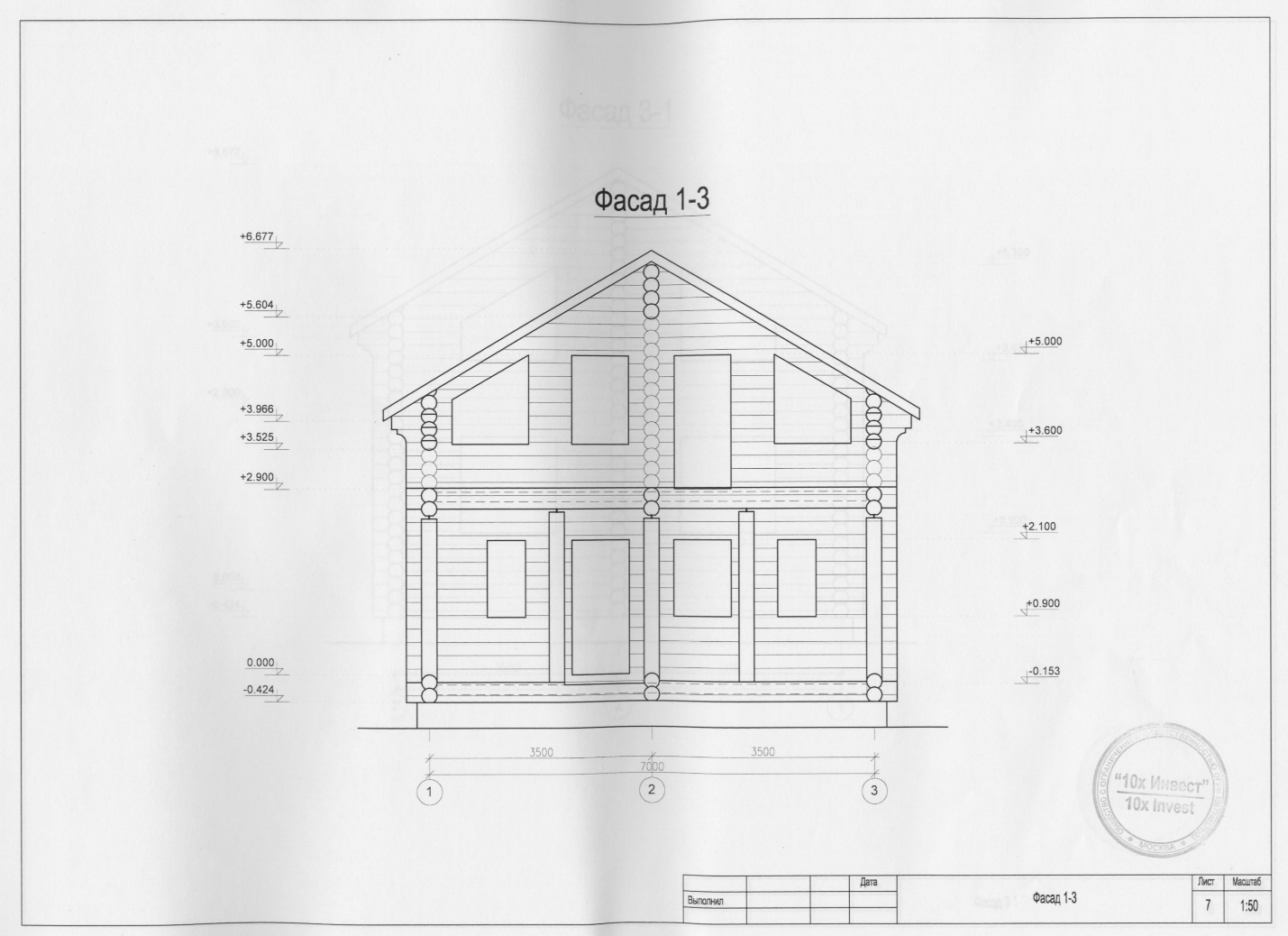 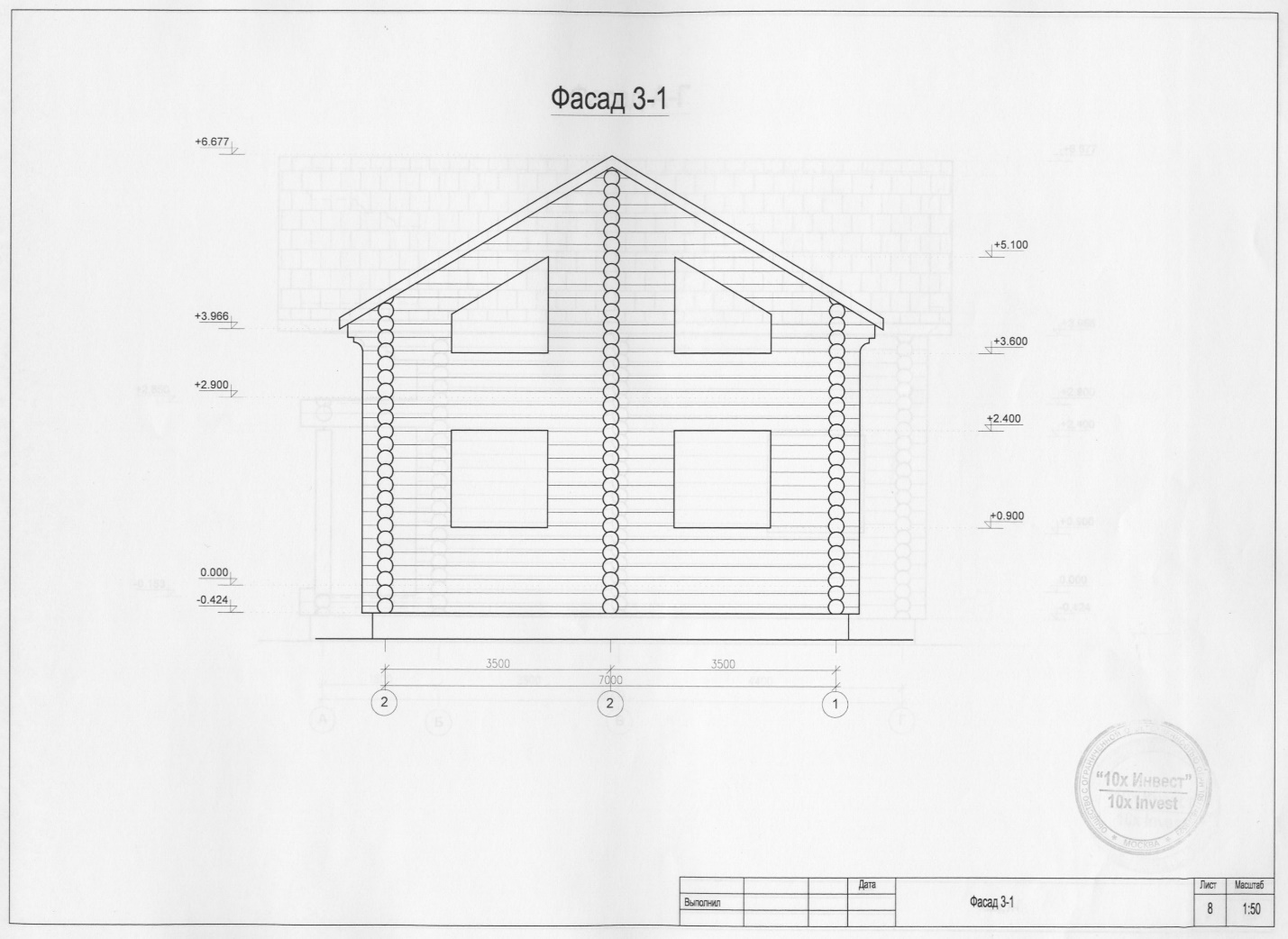 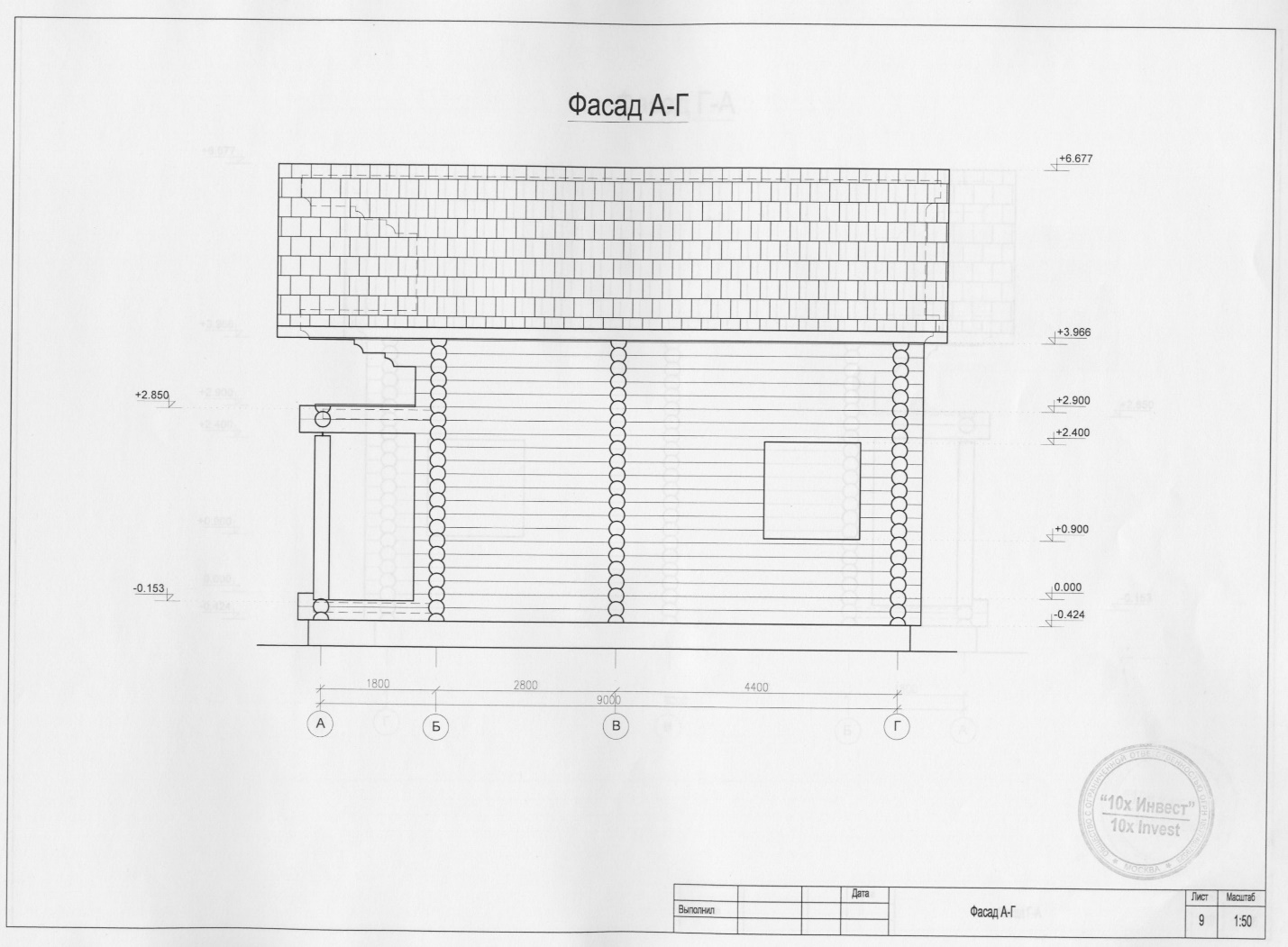 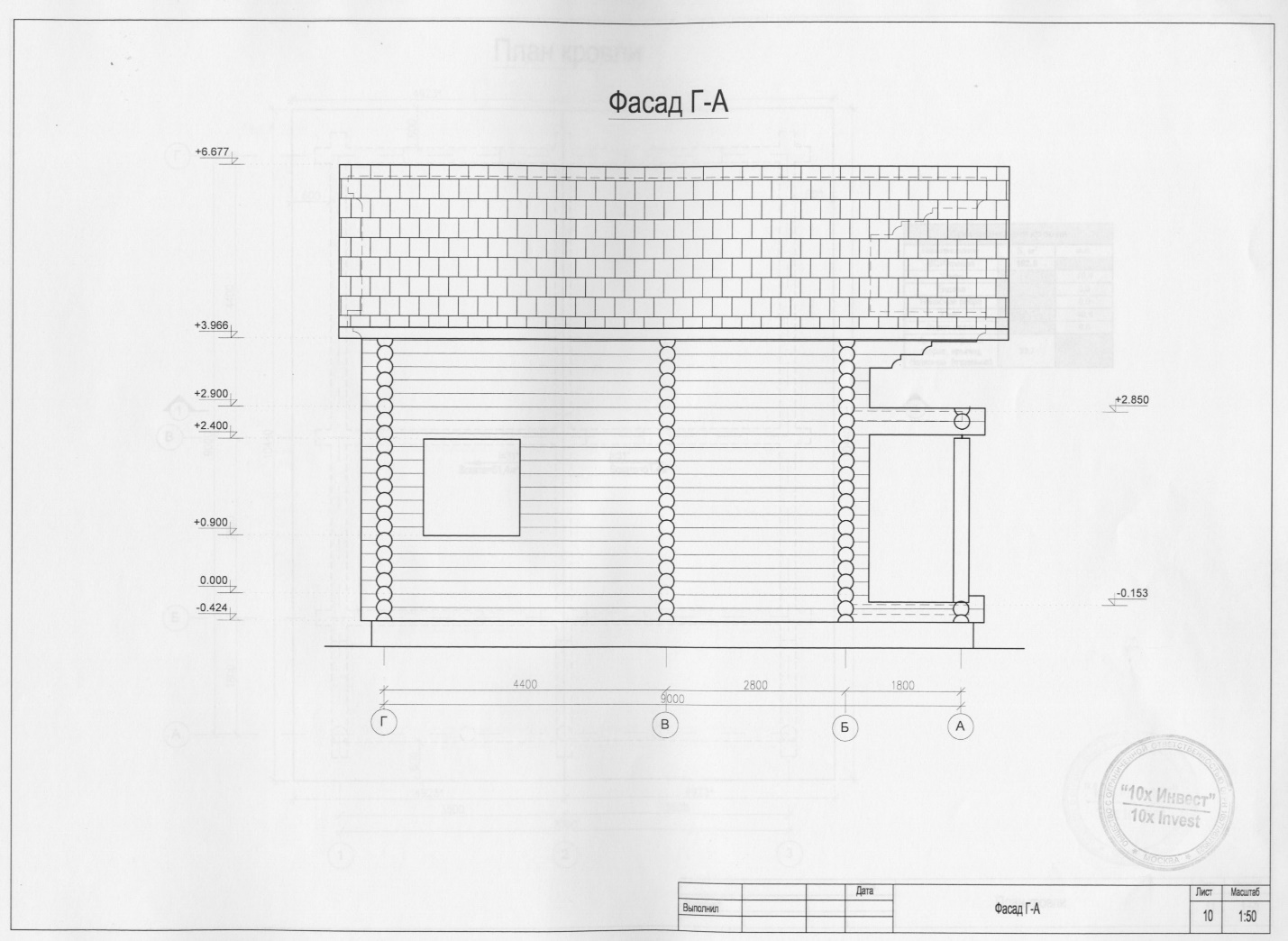 